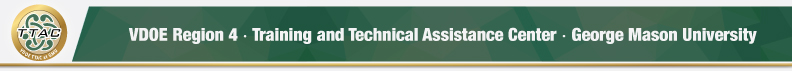 Rubric – HLP 18 Use Strategies to Promote Active Student EngagementPillar HLPs:  HLP 7 & HLP 16References: Aceves, T. C. & Kennedy, M. J. (Eds.) (2024, February). High-leverage practices for students with disabilities. 2nd edition. Arlington, VA: Council for Exceptional Children and CEEDAR Center. CEEDAR Center (2024). High-leverage practices self-assessment tool.  Retrieved from https://ceedar.education.ufl.edu/high-leverage-practices/Hashey, A. I., Kaczorowski, T. L., & DiCesare, D. M. (2020). High-Leverage Practices in Special Education, Guide 5. Council for Exceptional Children.McLeskey, J. (Ed.). (2019). High leverage practices for inclusive classrooms. New York: Routledge.For information about TTAC Region 4, go to https://ttac.gmu.edu/.Comments:RatingRelationshipsTeacher Questioning & Opportunities to Respond (OTR)  Individualize Scaffolds and TechnologiesActive Engagement StrategiesTeacher Feedback Ineffective Teachers seldom use strategies to develop positive teacher-student relationships (greet students, ask students about their lives, etc.).Teachers seldom engage students in the learning process by asking students a variety of questions (higher & lower level) and giving students opportunities to respond with ways that assess students’ understanding of skills identified in the lesson’s learning target. Teachers seldom individualize scaffolds and/or assistive technologies to enhance students’ understanding of skills identified in the lesson’s learning target.Teachers seldom engage students in research-based strategies (peer assisted learning strategies, etc.), activities and games. Feedback is seldom immediate, goal directive, constructive, respectful, and positive. ApproachingEffective Teachers sometimes use strategies to develop positive teacher-student relationships (greet students, ask students about their lives, etc.).Teachers sometimes engage students in the learning process by asking students a variety of questions (higher & lower level) and giving students opportunities to respond with ways that assess students’ understanding of skills identified in the lesson’s learning target.Teachers sometimes individualize scaffolds and/or assistive technologies to enhance students’ understanding of skills identified in the lesson’s learning target.Teachers sometimes engage students in research-based strategies (peer assisted learning strategies, etc.), activities and games.Feedback is sometimes immediate, goal directive, constructive, respectful, and positive.Effective Teachers often use strategies to develop positive teacher-student relationships (greet students, ask students about their lives, etc.).Teachers often engage students in the learning process by asking students a variety of questions (higher & lower level) and giving students opportunities to respond with ways that assess students’ understanding of skills identified in the lesson’s learning target.Teachers often individualize scaffolds and/or assistive technologies to enhance students’ understanding of skills identified in the lesson’s learning target.Teachers often engage students in research-based strategies (peer assisted learning strategies, etc.), activities and games.Feedback is often immediate, goal directive, constructive, respectful, and positive.Highly EffectiveTeachers always use strategies to develop positive teacher-student relationships (greet students, ask students about their lives, etc.). Teachers always engage students in the learning process by asking students a variety of questions (higher & lower level) and giving students opportunities to respond with ways that assess students’ understanding of skills identified in the lesson’s learning target.Teachers always individualize scaffolds and/or assistive technologies to enhance students’ understanding of skills identified in the lesson’s learning target.Teachers always engage students in research-based strategies (peer assisted learning strategies, etc.), activities and games.Feedback is always immediate, goal directive, constructive, respectful, and positive.